Bom dia 6º ano.Lembrando que conforme combinado na Cartilha Covid 19, assembleia com alunos e reunião com pais, as atividades diariamente serão dadas em dois tipos:Atividade tipo S (Síncrona): Os alunos que receberão atendimento direto do professor, seja na Escola (presencialmente), seja em casa (de forma on-line).Atividade tipo A (Assíncrona): Para essa atividade, os alunos não serão assistidos pelo(a) professor(a) durante a realização. Essa atividade será realizada, pelo aluno, em casa. Para demais dúvidas, entre no seu e-mail e verifique o comunicado enviado em 31/10 ou na Cartilha Covid - 19.Portanto:- Em 03/11, esta atividade TIPO S deve ser resolvida pelos alunos que não voltarão às aulas presenciais e que hoje está no dia de aula não presencial da escala, recebendo o atendimento do professor por videoconferência. Enquanto isso, o grupo de alunos que voltará às aulas presenciais estará fazendo a atividade tipo A sem o atendimento do professor.- Em 04/11, o grupo de alunos que voltará às aulas presenciais fará esta mesma atividade TIPO S  na escola, enquanto o outro grupo estará fazendo a atividade Tipo A em casa.Divisões exatasVamos retomar o estudo da divisão de números naturais.Queremos calcular, com a maior precisão possível, os seguintes quocientes: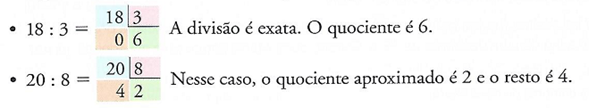 Podemos obter um quociente mais preciso (com o resto 0), se continuarmos a divisão. Para isso: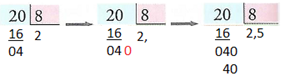 Atividade complementar 1 e 2:1)     Calcule os quocientes de: 75 : 4 18104 : 1252)     Continue calculando os quocientes:a)     11: 50b)     1637:20c)      12647 : 100d)     2 : 25e)     316 : 5f)       749 : 80Referência:IEZZI, G; DOLCE, O; MACHADO, A. Matemática e realidade. Ensino fundamental. 6º ano.Ed. Atual. São Paulo, 2013.Atividade tipo S - Divisões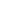 